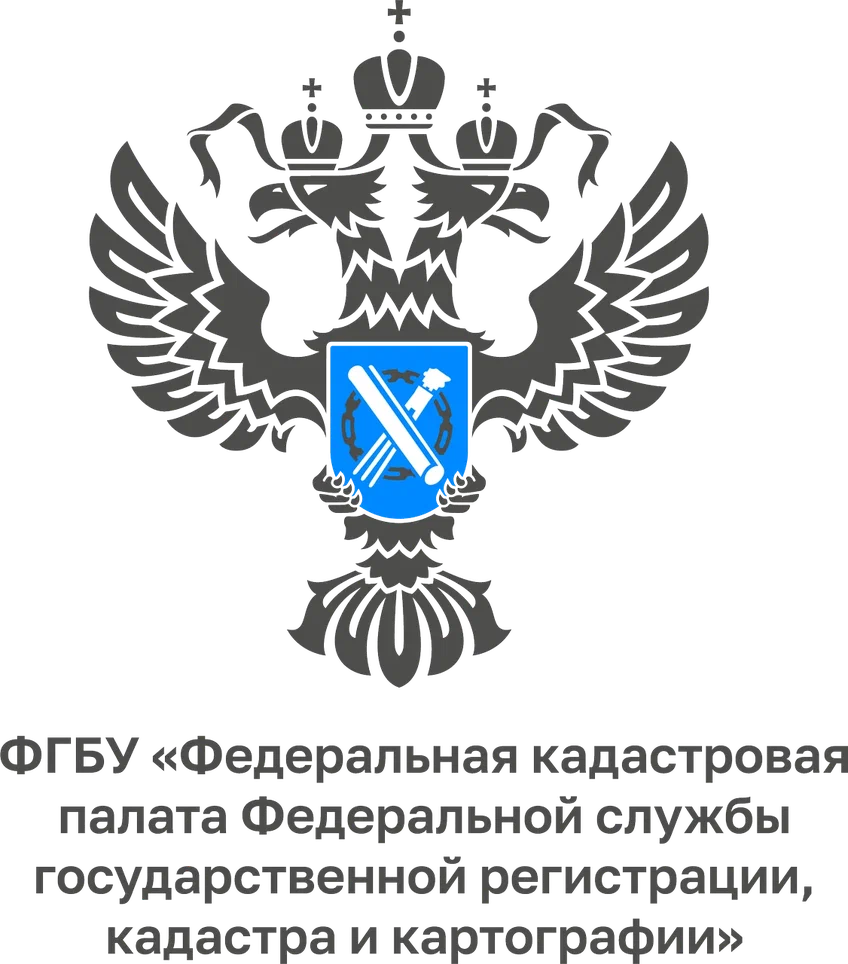              Что такое публично-правовая компания «Роскадастр»?Президентом РФ Владимиром Путиным принято решение о создании публично-правовой компании «Роскадастр» и подписан Федеральный закон «О публично-правовой компании «Роскадастр» от 30.12.2021 № 448-ФЗ. Согласно тексту документа, компания создается путем преобразования и объединения таких организаций, как «Ростехинвентаризация – Федеральное БТИ», «Центр геодезии, картографии и ИПД» и Федеральная кадастровая палата. Теперь их функции будет выполнять компания «Роскадастр». Помимо этого, компания станет оператором информационных систем Росреестра.Таким образом, в срок до 31 декабря 2022 года Кадастровая палата (ФГБУ «ФКП Росреестра») будет реорганизована путём присоединения к ППК «Роскадастр».Компания будет осуществлять следующие полномочия:Переход к цифровому документообороту и получение различных услуг в электронном формате - одно из магистральных направлений последних лет во всех сферах нашей жизни. ППК "Роскадастр" не исключение.Компания продолжит активно развивать  и  предоставлять услуги  в электронном виде для более комфортного  получения государственных услуг.Пресс-служба Кадастровой палаты по Ивановской области